TO:Wisconsin 5-Day Notice to Vacate Premises For Breach of Tenant Agreement(Leases for a Year or Less)(name of tenant)(address)This notifies you that you are in violation of the lease that you have with the landlord of the above premises as follows:DESCRIPTION OF VIOLATION: (check the appropriate box) You did not pay the full monthly rent which was due on	. You violated other terms and conditions of the rental agreement as follows:This notice terminates your tenancy at the above address pursuant to Section 704.17, Wisconsin Statutes, and requires you to remedy the violation or vacate the premises within five (5) days after this notice has been served upon you.(telephone number)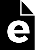 CERTIFICATE OF SERVICEI certify that on the _____ day of ____________________, 20_____ I served this notice to__________________________ by - Delivering it personally to the person in possession. - Mailing a copy of the notice by registered or certified mail to the tenant at the tenant's last-known address. - Leaving it at the tenant's usual place of abode in the presence of some competent member of the tenant's family at least 14 years of age, who was informed of the contents of the notice. - Leaving a copy with a competent person, _______________________, apparently in charge of the rented premises or occupying the premises or a part thereof, and by mailing a copy by regular or other mail to the tenant's last-known address. - Affixing a copy of the notice in a conspicuous place on the rented premises where it can be conveniently read, and by mailing a copy by regular or other mail to the tenant's last-known address.Signature ___________________________Dated: 	Landlord or Agent of Landlord(address of landlord)